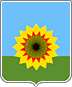 АДМИНИСТРАЦИЯМУНИЦИПАЛЬНОГО РАЙОНА БОГАТОВСКИЙСАМАРСКОЙ ОБЛАСТИПОСТАНОВЛЕНИЕот 30.01.2020г. N 50О внесении изменений в Постановление администрации муниципального района Богатовский самарской области от 26.07.2017 г. N 644 «Об утверждении административного регламента «Выдача разрешений на строительство при осуществлении строительства, реконструкции объектов капитального строительства»В связи с изменениями в Градостроительный Кодекс РФ от 29.12.2004 № 190-ФЗ от 27.12.2019г., руководствуясь Уставом муниципального района Богатовский Самарской области, Администрация муниципального района Богатовский Самарской области, ПОСТАНОВЛЯЕТ:1. Внести изменения в постановление № 644 от 26.07.2017 г. «Об утверждении административного регламента «Выдача разрешений на строительство при осуществлении строительства, реконструкции объектов капитального строительства» изложив пункты 2.4 и 3.31 Приложения 1 «Административный регламент предоставления Администрацией муниципального района Богатовский Самарской области муниципальной услуги «Выдача разрешений на строительство при осуществлении строительства, реконструкции объектов капитального строительства» в редакции: 2.4. Муниципальная услуга предоставляется:в части выдачи разрешения на строительство – в срок, 
не превышающий 5 рабочих дней со дня получения заявления о выдаче разрешения на строительство, за исключением случая, предусмотренного частью 11.1 статьи 51 Градостроительного кодекса Российской Федерации.
В случае, предусмотренном частью 11.1 статьи 51 Градостроительного кодекса Российской Федерации, срок предоставления муниципальной услуги составляет 30 дней со дня получения заявления о выдаче разрешения
на строительство;в части продления срока действия разрешения на строительство – 
в срок, не превышающий 5 рабочих дней со дня получения заявления 
о продлении срока действия разрешения на строительство;в части внесения изменений в разрешение на строительство – в срок,
не превышающий 5 рабочих дней со дня получения уведомления, указанного в пункте 2.10 настоящего Административного регламента.3.31. Предельный срок для подготовки ответов на межведомственные запросы составляет 2 рабочих дней со дня поступления запроса в соответствующий орган, организацию.Испрашиваемая информация и (или) документы предоставляются
в порядке, указанном в технологической карте межведомственного взаимодействия предоставления муниципальной услуги, утверждённой в установленном порядке.2.Отделу архитектуры и градостроительства администрации муниципального района Богатовский осуществлять предоставление муниципальной услуги  по выдаче разрешений на строительство при осуществлении строительства, реконструкции объектов капитального строительства на территории муниципального района Богатовский Самарской области в соответствии с утверждаемым административным регламентом.3. Контроль за исполнением настоящего постановления возложить на начальника отдела архитектуры и градостроительства Сальникова А.Н.4. Опубликовать настоящее Постановление в районной газете «Красное Знамя» и разместить на официальном сайте муниципального района Богатовский в сети интернет.5.Настоящее Постановление вступает в силу со дня опубликования.                                                      Глава  муниципального района БогатовскийСамарской области                                                                                                В.В.Туркин  Сальников   22740